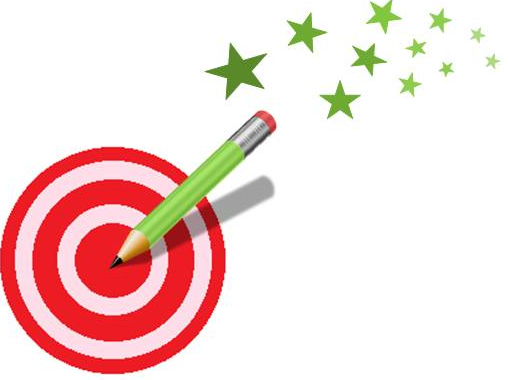 45+3=	4+75=52+7=	4+31=52+2=	3+94=21+8=	7+31=85-3=	98-4=76-4=	67-5=93-1=	96-4=89-6=	78-2=72+      =77	      + 51=5937+      =39	      + 84=8751+      =56	      + 42=5883+      =87	      +23=29http://lewebpedagogique.com/strategiescalcul/45+3=	4+75=52+7=	4+31=52+2=	3+94=21+8=	7+31=85-3=	98-4=76-4=	67-5=93-1=	96-4=89-6=	78-2=72+      =77	      + 51=5937+      =39	      + 84=8751+      =56	      + 42=5883+      =87	        +23=29http://lewebpedagogique.com/strategiescalcul/